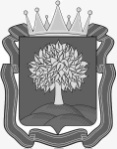 Государственное областное бюджетное профессиональное образовательное учреждение«Конь-Колодезский аграрный техникум»Липецкая область Хлевенский район с.Конь-Колодезь ул.Березовая аллея дом 74 ИНН 4817000598, КПП 481701001, р/с 40601810000003000001, БИК 044206001, ОКПО 00666644тел. +7(47477)3-51-44, 3-52-41, факс 3-52-30,e –mail: K-Kol.teh@mail.ruсайт: http://kk-tehnikum.ucoz.ru/« 20 »  апреля    2015 г.                                                                                                                                           № 232	И.о. начальника управления образования и науки Липецкой областиС.Н. КосаревуДиректора ГОБПОУ «Конь – Колодезский аграрный техникум»               А.Е. Кудаева	В соответствии с предписанием Управления образования и науки Липецкой области №195 от «30» октября 2014г. Государственное областное бюджетное профессиональное образовательное учреждение «Конь-Колодезский аграрный техникум» устранило указанные в акте проверки №237 от «27» октября 2014г нарушения лицензионных требованийДиректор _______________ А.Е. КудаевДата предоставления отчета «20» апреля 2015г.№Нарушение, выявленное в ходе проверкиПеречень мероприятий, проведённых с целью устранения выявленного нарушения. Реквизиты документов, подтверждающих устранение нарушенияДата устранения нарушенияДолжностные лица, привлечённые к дисциплинарной ответственности в связи с выявленным нарушениемПричины не исполнения1.В части нормативно-правового регулирования деятельности образовательного учреждения.В части нормативно-правового регулирования деятельности образовательного учреждения.В части нормативно-правового регулирования деятельности образовательного учреждения.В части нормативно-правового регулирования деятельности образовательного учреждения.В части нормативно-правового регулирования деятельности образовательного учреждения.1.1В нарушение пункта 10.1 части 3 статьи 28 Федерального закона от 29.12.2012г. №273-ФЗ «Об Образовании в Российской Федерации», отсутствует локальный нормативный акт, регламентирующий виды и условия поощрения, обучающихся за успехи в учебной, физкультурной, спортивной, общественной, научной, научно-технической, творческой, экспериментальной и инновационной деятельностиНа заседании педагогического советаот 19.12. 2014г. было рассмотрено Положение «О поощрении студентов».Представлены:- протокол педагогического совета №4 от 19.12. 2014г;- приказ ГОБПОУ «Конь-Колодезский аграрный техникум» № 32-А от 16 февраля  2015г. «Об утверждении локальных нормативных актов»;- копия локального нормативного акта;- приказ Г(О)БОУ СПО «Аграрный техникум Конь-Колодезский» №325 от 30 декабря 2014г. «О дисциплинарном взыскании». 4 квартал 2014г. И.О. зам. директора по УР Ломовой  Л.И. объявить выговор1.2В нарушение части 2 статьи 30 Федерального закона «Об образовании в Российской Федерации», отсутствуют локальные нормативные акты, регламентирующие порядок и основания перевода, отчисления и восстановления обучающихся, оформления приостановления отношений между образовательной организацией и обучающимися и (или) родителями (законными представителями) несовершеннолетних обучающихся.На заседании педагогического совета от 19.12. 2014г. было рассмотрено Положениео порядке и основании перевода, отчисления и восстановления обучающихся, оформления приостановления отношений между образовательной организацией и обучающимися и (или) родителями (законными представителями) несовершеннолетних обучающихся. Представлены:- протокол педагогического совета №4 от 19.12. 2014г;- приказ ГОБПОУ «Конь-Колодезский аграрный техникум» № 32-А от 16  февраля  2015г. «Об утверждении локальных нормативных актов»;- копия локального нормативного акта;- приказ Г(О)БОУ СПО «Аграрный техникум Конь-Колодезский» №325 от 30 декабря 2014г. «О дисциплинарном взыскании».4 квартал 2014г.И.О. зам. директора по УР Ломовой  Л.И. объявить выговор1.3В нарушение части 3 статьи 30 Федерального закона «Об образовании в Российской Федерации», локальные нормативные акты «Положение о порядке возникновения, прекращения отношений между Г(О)БОУ СПО «Аграрный техникум Конь-Колодезский» и обучающимися и родителями (законными представителями) несовершеннолетних обучающихся», «Положение о текущем контроле знаний и промежуточной аттестации студентов», «Положение об организации обучения студентов по индивидуальному графику», «Правила внутреннего распорядка студентов», затрагивающих права обучающихся, приняты без учета мнения совета обучающихся, совета родителей.На заседании педагогического совета от 19.12. 2014г. было рассмотрено нарушение и принято решение рекомендовать рассмотреть Положение о порядке возникновения, прекращения отношений между ГОБПОУ «Конь-Колодезский аграрный техникум» и обучающимися и родителями (законными представителями) несовершеннолетних обучающихся», Положение о текущем контроле знаний и промежуточной аттестации студентов, Положение об организации обучения студентов по индивидуальному графику, Правила внутреннего распорядка студентов, затрагивающих права обучающихся, и принять с учётом мнения совета обучающихся, совета родителей.Представлены:- протокол педагогического совета №4 от 19.12. 2014г;- приказ ГОБПОУ «Конь-Колодезский аграрный техникум» № 32-А  от 16  февраля  2015г. «Об утверждении локальных нормативных актов»;- копия локального нормативного акта;- приказ Г(О)БОУ СПО «Аграрный техникум Конь-Колодезский» №325от 30 декабря 2014г. «О дисциплинарном взыскании».1 квартал 2015г.И.О. зам. директора по УР Ломовой  Л.И. объявить выговор.1.4В нарушение пункта 4 части 1 статьи 34 Федерального закона «Об образовании в Российской Федерации», отсутствует локальный нормативный акт, регламентирующий порядок участия обучающихся в профессиональном образовательных организациях в формировании содержания своего профессионального образования.На заседании педагогического совета от 19.12. 2014г. было рассмотрено Положение о порядке участия, обучающихся в ГОБПОУ «Конь-Колодезский аграрный техникум» в формировании содержания своего профессионального образования.Представлены:- протокол педагогического совета №4 от 19.12. 2014г;- приказ Г(О)БОУ СПО «Аграрный техникум Конь-Колодезский» № 32-А  от 16  февраля  2015г. «Об утверждении локальных нормативных актов»;- копия локального нормативного акта;- приказ Г(О)БОУ СПО «Аграрный техникум Конь-Колодезский» №325от 30 декабря 2014г. «О дисциплинарном взыскании».4 квартал 2014г.И.О. зам. директора по УР Ломовой  Л.И. объявить выговор1.5В нарушение пункта 6 части 1 статьи 34 Федерального закона «Об образовании в Российской Федерации», отсутствует локальный нормативный акт, регламентирующий порядок освоения обучающимися наряду с учебными предметами, курсами, дисциплинами (модулями) по осваиваемой образовательной программе любых других учебных предметов, курсов, дисциплин (модулей), преподаваемых в организации осуществляющих образовательную деятельность.На заседании педагогического совета от 19.12. 2014г. было рассмотрено Положениео порядке освоения обучающимися наряду с учебными предметами, курсами, дисциплинами (модулями) по осваиваемой образовательной программе любых других учебных предметов, курсов, дисциплин (модулей), преподаваемых в ГОБПОУ «Конь-Колодезский аграрный техникум»Представлены:- протокол педагогического совета № от 19.12. 2014г;- приказ ГОБПОУ «Конь-Колодезский аграрный техникум» № 32-А от 16 февраля  2015г. «Об утверждении локальных нормативных актов»;- копия локального нормативного акта;- приказ Г(О)БОУ СПО «Аграрный техникум Конь-Колодезский» № 325 от 30 декабря 2014г. «О дисциплинарном взыскании».4 квартал 2014г.И.О. зам. директора по УР Ломовой  Л.И. объявить выговор1.6В нарушение пункта 7 части 1 статьи 34 Федерального закона «Об образовании в Российской Федерации» отсутствует локальный нормативный акт, регламентирующий порядок зачёта организацией осуществляющий образовательную деятельность, результатов освоения обучающимися учебных предметов, курсов, дисциплин (модулей), практики, дополнительных образовательных программ в других организациях осуществляющих образовательную деятельность.На заседании педагогического совета от 19.12. 2014г. было рассмотрено Положение опорядке зачёта в ГОБПОУ «Конь-Колодезский аграрный техникум», результатов освоения обучающимися учебных предметов, курсов, дисциплин (модулей), практики, дополнительных образовательных программ в других организациях осуществляющих образовательную деятельность.Представлены:- протокол педагогического совета №4 от 19.12. 2014г;- приказ ГОБПОУ «Конь-Колодезский аграрный техникум» № 32-А от 16  февраля  2015г. «Об утверждении локальных нормативных актов»;- копия локального нормативного акта;- приказ Г(О)БОУ СПО «Аграрный техникум Конь-Колодезский» №325от 30 декабря 2014г. «О дисциплинарном взыскании».4 квартал 2014г.И.О. зам. директора по УР Ломовой  Л.И. объявить выговор1.7В нарушение пункта 21 части 1 статьи 34 Федерального закона «Об образовании в Российской Федерации» отсутствует локальный нормативный акт, регламентирующий порядок пользования лечебно-оздоровительной инфраструктурой, объектами культуры и объектами спорта образовательной организации.На заседании педагогического совета от 19.12. 2014г. было рассмотрено Положениео порядке пользования лечебно-оздоровительной инфраструктурой, объектами культуры и объектами спорта в   ГОБПОУ «Конь-Колодезский аграрный техникум»Представлены:- протокол педагогического совета №4 от 19.12. 2014г;- приказ ГОБПОУ «Конь-Колодезский аграрный техникум» № 32-А от 16  февраля  2015г. «Об утверждении локальных нормативных актов»;- копия локального нормативного акта;- приказ Г(О)БОУ СПО «Аграрный техникум Конь-Колодезский» №325от 30 декабря 2014г. «О дисциплинарном взыскании».4 квартал 2014г.И.О. зам. директора по УР Ломовой  Л.И. объявить выговор1.8В нарушение части 4 статьи 34 Федерального закона «Об образовании в Российской Федерации» отсутствует локальный нормативный акт, регламентирующий порядок посещения обучающимися по их выбору мероприятий, не предусмотренных учебным планом.На заседании педагогического Совета от 19.12. 2014г. было рассмотрено Положениео порядке посещения обучающимися по их выбору мероприятий, не предусмотренных учебным планом ГОБПОУ «Конь-Колодезский аграрный техникум»Представлены:- протокол педагогического совета №4 от 19.12. 2014г;- приказ ГОБПОУ «Конь-Колодезский аграрный техникум» № 32-А  от 16  февраля  2015г. «Об утверждении локальных нормативных актов»;- копия локального нормативного акта;- приказ Г(О)БОУ СПО «Аграрный техникум Конь-Колодезский» №325от 30  декабря 2014г. «О дисциплинарном взыскании».4 квартал 2014г.И.О. зам. директора по УР Ломовой  Л.И. объявить выговор1.9В нарушение частей 1,3 статьи 3 Федерального закона «Об образовании в Российской Федерации» отсутствует локальный нормативный акт, регламентирующий порядок предоставления нуждающемуся в жилой площади обучающемуся по основным образовательным программам среднего профессионального образования по очной форме обучения жилого помещения в общежитии, размер платы за пользование жилым помещением и коммунальные услуги.На заседании педагогического совета от 19.12. 2014г. было рассмотрено Положениео порядке предоставления нуждающемуся в жилой площади обучающемуся по основным образовательным программам среднего профессионального образования по очной форме обучения жилого помещения в общежитии, размер платы за пользование жилым помещением и коммунальные услуги.Представлены:- протокол педагогического совета № от 19.12. 2014г;- приказ ГОБПОУ «Конь-Колодезский аграрный техникум»№ 32-А от 16 февраля  2015г. «Об утверждении локальных нормативных актов»;- копия локального нормативного акта;- приказ Г(О)БОУ СПО «Аграрный техникум Конь-Колодезский» №325от 30 декабря 2014г. «О дисциплинарном взыскании».4 квартал 2014г.И.О. зам. директора по УР Ломовой  Л.И. объявить выговор1.10В нарушение части 6 статьи 45 Федерального закона «Об образовании в Российской Федерации» отсутствует локальный нормативный акт, регламентирующий порядок создания, организации работы, принятия решений комиссией по урегулированию споров между участниками образовательных отношений и исполнения принятых решений.На заседании педагогического совета от 19.12. 2014г. было рассмотрено Положениео порядке создания, организации работы, принятия решений комиссией по урегулированию споров между участниками образовательных отношений и исполнения принятых решений.Представлены:- протокол педагогического совета №4 от 19.12. 2014г;- приказ ГОБПОУ «Конь-Колодезский аграрный техникум» № 32-А от 16февраля 2015г. «Об утверждении локальных нормативных актов»;- копия локального нормативного акта;- приказ Г (О) БОУ СПО «Аграрный техникум Конь-Колодезский» №325 от 30 декабря 2014г. «О дисциплинарном взыскании».4 квартал 2014г.И.О. зам. директора по УР Ломовой  Л.И. объявить выговор1.11В нарушение пункта 7 части 3 статьи 47 Федерального закона «Об образовании в Российской Федерации» отсутствует локальный нормативный акт, регламентирующий порядок доступа педагогов к информационно-телекоммуникационным сетям и базам данных, учебным и методическим материалам, музейным фондам, материально-техническим средствам.На заседании педагогического совета от 19.12. 2014г. было рассмотрено Положениео порядке доступа педагогов к информационно-телекоммуникационным сетям и базам данных, учебным и методическим материалам, музейным фондам, материально-техническим средствам.Представлены:- протокол педагогического совета №4 от 19.12. 2014г;- приказ ГОБПОУ «Конь-Колодезский аграрный техникум»№32-А от 16 февраля  2015г. «Об утверждении локальных нормативных актов»;- копия локального нормативного акта;- приказ Г(О)БОУ СПО «Аграрный техникум Конь-Колодезский» №325от 30  декабря 2014г. «О дисциплинарном взыскании».4 квартал 2014г.зам. директора по безопасностии АХР Холодову Ю.Н. 1.12В нарушение пункта 8 части 3 статьи 47 Федерального закона «Об образовании в Российской Федерации» отсутствует локальный нормативный акт, регламентирующий порядок реализации права педагогов на бесплатное пользование образовательными, методическими и научными услугами образовательной организации.На заседании педагогического совета от 19.12. 2014г. было рассмотрено Положениео порядке реализации права педагогов на бесплатное пользование образовательными, методическими и научными услугами образовательной организации.Представлены:- протокол педагогического совета №4 от 19.12. 2014г;- приказ ГОБПОУ «Конь-Колодезский аграрный техникум» № 32-А от 16  февраля 2015г. «Об утверждении локальных нормативных актов»;- копия локального нормативного акта;- приказ Г(О)БОУ СПО «Аграрный техникум Конь-Колодезский» №325 от 30 декабря 2014г. «О дисциплинарном взыскании».4 квартал 2014г.И.О. зам. директора по УР Ломовой  Л.И. объявить выговор1.13В нарушение  части 4 статьи 47 Федерального закона «Об образовании в Российской Федерации» отсутствует локальный нормативный акт, регламентирующий нормы профессиональной этики педагогических работников организации, осуществляющий образовательную деятельность.На заседании педагогического совета от 19.12. 2014г. было рассмотрено Положениео нормах профессиональной этики педагогических работников организации, осуществляющий образовательную деятельность.Представлены:- протокол педагогического совета №4 от 19.12. 2014г;- приказ ГОБПОУ «Конь-Колодезский аграрный техникум» № 32 –А от 16  февраля  2015г. «Об утверждении локальных нормативных актов»;- копия локального нормативного акта;- приказ Г(О)БОУ СПО «Аграрный техникум Конь-Колодезский» №325 от 30 декабря 2014г. «О дисциплинарном взыскании».4 квартал 2014г., 1 квартал 2015г.И.О. зам. директора по УР Ломовой  Л.И. объявить выговор1.14В нарушение части 6 статьи 47 Федерального закона «Об образовании в Российской Федерации» отсутствует локальный нормативный акт, регламентирующий соотношение учебной (преподавательской) и другой педагогической работы педагогических работников в пределах рабочей недели или учебного года.На заседании педагогического совета от 19.12. 2014г. было рассмотрено Положениео соотношении учебной (преподавательской) и другой педагогической работы педагогических работников в пределах рабочей недели или учебного года.Представлены:- протокол педагогического совета №4 от19.12. 2014г;- приказ ГОБПОУ «Конь-Колодезский аграрный техникум» № 32-А от 16  февраля  2015г. «Об утверждении локальных нормативных актов»;- копия локального нормативного акта;- приказ Г(О)БОУ СПО «Аграрный техникум Конь-Колодезский» №325 от 30 декабря 2014г.                  «О дисциплинарном взыскании».И.О. зам. директора по УР Ломовой  Л.И. объявить выговор1.15В нарушение части 12 статьи 60 Федерального закона «Об образовании в Российской Федерации» в Г(О)БОУ СПО не установлен образец справки об обучении или о периоде обучения для выдачи лицам, не прошедшим итоговой аттестации или получившим на итоговой аттестации неудовлетворительные результаты, а также лицам, не освоившим часть образовательной программы и (или) отчисленным из организации.На заседании педагогического совета от 19.12. 2014г. был рассмотрен образец справки  «Об обучении или о периоде обучения для выдачи лицам, не прошедшим итоговой аттестации или получившим на итоговой аттестации неудовлетворительные результаты, а также лицам, не освоившим часть образовательной программы и (или) отчисленным из организации»,  и в соответствии с приказом директора по Г(О)БОУ СПО  «Аграрный техникум Конь-Колодезский» № 318-А от  25 декабря 2014г «Об утверждении форм справок об обучении (периоде обучения)» установлен образец справки об обучении или о периоде обучения для выдачи лицам, не прошедшим итоговой аттестации или получившим на итоговой аттестации неудовлетворительные результаты, а также лицам, не освоившим часть образовательной программы и (или) отчисленным из организации».Формы документов, утверждѐнные данным приказом, подлежат размещению на официальном сайте Г(О)БОУ «Аграрный техникум Конь-Колодезский» в разделе  «Документы».Представлены:- протокол педагогического совета №4 от19.12. 2014г;- приказ Г(О)БОУ СПО «Аграрный техникум Конь-Колодезский» №318-А от 25 декабря 2014г.;- копия образца справки;- приказ Г(О)БОУ СПО «Аграрный техникум Конь-Колодезский» №325 от 30 декабря 2014г.                   «О дисциплинарном взыскании».4 квартал 2014г.И.О. зам. директора по УР Ломовой  Л.И. объявить выговор1.16В нарушение части 4 статьи 91 Федерального закона «Об образовании в Российской Федерации»  в приложении к лицензии Г(О)БОУ СПО не указан адрес места осуществления образовательной деятельности основной профессиональной образовательной программы по учебной дисциплине «Физическая культура» в части реализации темы «2.5. Плавание» по адресу: 399260, Липецкая область, Хлевенский район, с.Хлевное, ул. Свободы, д.54а.На заседании педагогического совета от 19.12. 2014г. было рассмотрено нарушение. Были проведены ряд мероприятий связанных  с исправлением нарушения:Занятия по дисциплине «Физическая культура» в части реализации темы 2.5. «Плавание» по адресу: 399260, Липецкая область, Хлевенский район, с.Хлевное, ул. Свободы, д.54а. приостановлено Представлены:- протокол педагогического совета №4 от 19.12. 2014г;- приказ Г(О)БОУ СПО «Аграрный техникум Конь-Колодезский»  №316-А от 24.12.2014г. «О приостановлении проведения занятий» ;- приказ Г(О)БОУ СПО «Аграрный техникум Конь-Колодезский» № 325 от 30 декабря 2014г.                    «О дисциплинарном взыскании».4 квартал 2014г.И.О. зам. директора по УР Ломовой  Л.И. объявить выговор2.В части организации и проведения самообследованияВ части организации и проведения самообследованияВ части организации и проведения самообследованияВ части организации и проведения самообследованияВ части организации и проведения самообследования2.1В нарушение пункта 5 Порядка проведения самообследования образовательной организацией, утверждённого приказом Минобрнауки РФ от 14.06.2013г. №462 (далее – Порядок самообследования), Г(О)БОУ СПО не определены сроки, форма проведения самообследования, состав лиц, привлекаемых для его проведения.Рассмотрено на заседании педагогического совета 19.12.2014г. данное нарушение устранено. Представлены:- протокол педагогического совета от 19.12. 2014г. №4;- приказ ГОБПОУ «Конь-Колодезский аграрный техникум» от 20 февраля 2015г. № 43 «О проведении самообследования» с устранением нарушений;- приказ Г(О)БОУ СПО «Аграрный техникум Конь-Колодезский» №325 от 30 декабря 2014г.«О дисциплинарном взыскании».4 квартал 2014г.И.О. зам. директора по УР Ломовой  Л.И. объявить выговор2.2В нарушение пункта 6 Порядка самообследования отчёт о результатах самообследования Г(О)БОУ СПО за 2013-2014 уч.год  не содержат показателей деятельности, установленных приказом Минобрнауки РФ от 10.12.2013 №1324 «Об утверждении показателей деятельности образовательной организации, подлежащей самообследованию».Рассмотрено на заседании педагогического совета 19.12.2014г., внесены дополнения в отчёт о результатах самообследования за 2013-2014 учебный год.Представлены:- протокол педагогического совета №4 от 19.12. 2014г.;- копия отчёта по самообследованию с учётом внесенных дополнений;- приказ Г(О)БОУ СПО «Аграрный техникум Конь-Колодезский» №325 от30 декабря 2014г.«О дисциплинарном взыскании».4 квартал 2014г.И.О. зам. директора по УР Ломовой  Л.И. объявить выговор2.3В нарушение пунктов 6,7 Порядка самообследования отчёт о результатах установленным требованиям (отсутствует оценка системы управления организации, качества учебно-методического, библиотечно-информационного обеспечения, функционирования внутренней системы оценки качества образования по программам).Рассмотрено на заседании педагогического совета 19.12.2014г., внесены дополнения в отчёт о результатах самообследования за 2013-2014 учебный год.Представлены:- протокол педагогического совета от 19.12. 2014г. №4;- копия отчёта по самообследованию с учётом внесенных дополнений;- приказ Г(О)БОУ СПО «Аграрный техникум Конь-Колодезский» №325 от 30 декабря 2014г. «О дисциплинарном взыскании».4 квартал 2014г.И.О. зам. директора по УР Ломовой  Л.И. объявить выговор3.В части обеспечения образовательного процесса учебно-методической документацией, соответствующей требованиям законодательства об образованииВ части обеспечения образовательного процесса учебно-методической документацией, соответствующей требованиям законодательства об образованииВ части обеспечения образовательного процесса учебно-методической документацией, соответствующей требованиям законодательства об образованииВ части обеспечения образовательного процесса учебно-методической документацией, соответствующей требованиям законодательства об образованииВ части обеспечения образовательного процесса учебно-методической документацией, соответствующей требованиям законодательства об образовании3.1Часть 3 статьи 68 Федерального закона «Об образовании в Российской Федерации», Федерального компонента  государственных образовательных стандартов начального общего, основного общего и среднего (полного) общего образования, утверждённого приказом Минобразования РФ от 05.03.2004 №1089 (далее – ФК ГОС НО, ОО и С(П)ОО ), в содержании рабочих программ на 2013-2014  учебный год по предметам «Физика», «Естествознание», «ОБЖ», «Физическая культура» общеобразовательного цикла отсутствие темы, подлежащего изучению, но не входящие в требования к уровню подготовки обучающихся.Выявленное нарушение принято к сведению и рассмотрено на заседании педагогического совета от 19.12. 2014г., в содержание рабочих программ на 2014-2015  учебный год по предметам «Физика», «Естествознание», «ОБЖ», «Физическая культура» общеобразовательного цикла включены темы, подлежащие изучению, но не входящие в требования к уровню подготовки обучающихся.Представлены:- протокол педагогического совета №4 от 19 .12. 2014г; - рабочие  программы на 2014-2015 учебный год в соответствии с предъявленными требованиями;- приказ Г(О)БОУ СПО «Аграрный техникум Конь-Колодезский» №325 от 30 декабря 2014г. «О дисциплинарном взыскании».Октябрь, 2014 годИ.О. зам. директора по УР Ломовой Л.И. объявить выговор,Ходареву С.В. – преподаватель физики;Бурмистровой Л.Н. – преподаватель общеобразовательных дисциплин;Апатенко Е.А. – преподаватель ОБЖ;Корчагину А.В., Попову М.И. – преподаватели физической культуры объявить замечания.3.2Часть 3 статьи 68 Федерального закона «Об образовании в Российской Федерации», ФК ГОС НО, ОО и С(П)ОО (в редакции приказа Минобрнауки РФ от 19.10.2009 №427) рабочая программы по курсу учебного предмета «Основы безопасности жизнедеятельности» по некоторым профессиям не предусматривает в полном объеме изучение «Правил и безопасности дорожного движения (в части, касающейся пешеходов, велосипедистов, пассажиров и водителей транспортных средств)» их знание и умение применять в повседневной жизниВ содержание рабочей программы по курсу учебного предмета «Основы безопасности жизнедеятельности» по всем специальностям включены в полном объеме изучение «Правил и безопасности дорожного движения (в части, касающейся пешеходов, велосипедистов, пассажиров и водителей транспортных средств)» их знание и умение применять в повседневной жизни.Представлены:- протокол педагогического совета №4 от 19.12. 2014г.; - рабочая программа на 2014-2015 учебный год с внесенными дополнениями в соответствии с предъявленными требованиями;- приказ Г(О)БОУ СПО «Аграрный техникум Конь-Колодезский» №325 от 30 декабря 2014г. «О дисциплинарном взыскании».Октябрь, 2014 годИ.О. зам. директора по УР Ломовой Л.И.объявить выговор,Апатенко Е.А. – преподаватель ОБЖ объявить замечание.3.3Часть 3 статьи 68 Федерального закона «Об образовании в Российской Федерации», ФК ГОС НО, ОО и С(П)ОО ( в редакции приказа Минобрнауки РФ от 24.01.2012 №39) в содержании рабочей программы по учебному предмету «История» общеобразовательного цикла отсутствуют сведения об изучении материала, касающегося проблемы достоверности и фальсификации исторических знаний.В содержание рабочей программы по учебному предмету «История» общеобразовательного цикла включены вопросы материала, касающегося проблемы достоверности и фальсификации исторических знаний.Представлены:- протокол педагогического совета №4 от 19.12. 2014г.; - рабочая  программа на 2014-2015 учебный год с внесенными дополнениями в соответствии с предъявленными требованиями;- приказ Г(О)БОУ СПО «Аграрный техникум Конь-Колодезский» №325 от «30» декабря 2014г. «О дисциплинарном взыскании».Октябрь, 2014 годБалашову А.О., преподавателю истории объявить замечание.3.4Пункт 1 часть 3 статьи 11, часть 3 статьи 68 Федерального закона «Об образовании в Российской Федерации» , пункт  23  Порядка организации и осуществления образовательной деятельности по основным образовательным программам среднего профессионального образования, утверждённого приказом Минобрнауки РФ от 14.06.2013 №464 (далее – Порядок организации и осуществления  ОД по ООП СПО), в  2013-2014, 2014-2015 учебных годах изучение общеобразовательных предметов происходит не одновременно с изучением общепрофессиональных и профессиональных курсов, дисциплин (модулей) в течение всего срока освоения соответствующей образовательной программы.В учебных планах на  2015-2016 учебный год предусмотрено одновременное изучение общеобразовательных предметов с изучением общепрофессиональных и профессиональных курсов, дисциплин (модулей) в течение всего срока освоения соответствующей образовательной программы.Представлены:- протокол педагогического совета №4 от 19.12. 2014г; - учебные планы  на 2015-2016 учебный год с внесенными дополнениями в соответствии с предъявленными требованиями;- приказ Г(О)БОУ СПО «Аграрный техникум Конь-Колодезский» №325 от «30» декабря 2014г.«О дисциплинарном взыскании».I квартал 2015г.И.О. зам. директора по УР Ломовой Л.И. объявить выговор.3.5Пункт 1 части 3 статьи 11, пункта 18 Порядка организации и осуществления образовательной деятельности по основным общеобразовательным программам среднего профессионального образования в 2013-2014 учебном году образовательные программы Г(О)БОУ СПО не обновлены с учётом развития науки, техники, культуры, экономики, технологий и социальной сферы.Нарушения учтены, по основным общеобразовательным программам среднего профессионального образования в 2014-2015 учебном году образовательные программы обновлены с учётом развития науки, техники, культуры, экономики, технологий и социальной сферы.Представлены:- протокол педагогического совета от 19.12. 2014г. №4; - обновлённые образовательные  программы на 2014-2015 учебный год с учётом внесенных дополнений в соответствии с предъявленными требованиями;- приказ Г(О)БОУ СПО «Аграрный техникум Конь-Колодезский» №325 от «30» декабря 2014г. «О дисциплинарном взыскании».IV квартал 2014г.И.О. зам. директора по УР Ломовой Л.И. объявить выговор.3.6В нарушении Федерального государственного образовательного  стандарта среднего профессионального образования  по специальности 38.02.01 (080114) Экономика и бухгалтерский учет ( по отраслям) не определена конкретная отрасль;       рассмотрено на заседании педагогического совета   и принято решение определить по специальности 38.02.01 (080114) «Экономика и бухгалтерский учёт» (по отраслям) отрасль «Сельское хозяйство».  Представлены:- протокол педагогического совета  от  19 декабря   2014 года№4;- приказ Г(О)БОУ СПО «Аграрный техникум Конь-Колодезский» №325 от30 декабря2014г.«О дисциплинарном взыскании».I квартал 2015 года.И.О. зам. директора по УР Ломовой Л.И. объявить выгово4.В части кадрового обеспечения образовательного процессаВ части кадрового обеспечения образовательного процессаВ части кадрового обеспечения образовательного процессаВ части кадрового обеспечения образовательного процессаВ части кадрового обеспечения образовательного процесса4.1Пункт 5 части 3 статьи 28 Федерального закона «Об образовании в Российской Федерации», у 11 педагогов Г(О)БОУ СПО «Аграрный техникум Конь-Колодезский» отсутствуют документы о систематическом повышении профессионального уровня по преподаваемому предмету.1. Уланов Михаил Васильевич, прошел, курсы повышения квалификации и имеет удостоверение о повышении квалификации № 482402131593 от «13» февраля 2015 года;2.Чернова Людмила Андреевна прошла, курсы повышения квалификации и имеет удостоверение о повышении квалификации №482402534110 от 17 апреля 2015г.;3.Тибаткина Ольга Николаевна прошла, курсы повышения квалификации и имеет удостоверение о повышении квалификации №482402534107 от 17 апреля 2015г.;4.Торжонова Валентина Васильевна прошла, курсы повышения квалификации и имеет удостоверение о повышении квалификации №482402534108 от 17 апреля 2015г.;5.Колесникова Татьяна Анатольевна, прошла, курсы повышения квалификации и имеет удостоверение о повышении квалификации №4824025344092 от 17 апреля 2015г.;6.Масленникова Вера Павловна, прошла, курсы повышения квалификации и имеет удостоверение о повышении квалификации №482402534099 от 17 апреля 2015г.;7.Пожидаева Ольга Дмитриевна,прошла, курсы повышения квалификации и имеет удостоверение о повышении квалификации №4824025341102 от 17 апреля 2015г.;8.Бардаш Тамара Александровна, прошла, курсы повышения квалификации и имеет удостоверение о повышении квалификации №482402534087 от 17 апреля 2015г.;10.Короткова Наталья Васильевна, прошла, курсы повышения квалификации и имеет удостоверение о повышении квалификации №482402534093 от 17 апреля 2015г.;Саунина Зоя Тимофеевна освобождена от занимаемой должности.Представлены:- протокол педагогического совета №4 от 19 декабря   2014 года;   - копии удостоверений, подтверждающие прохождение преподавателями  КПК;- приказ № 101 л/с от 24 февраля «О прекращении (расторжении) трудового договора с сотрудником»»- приказ Г(О)БОУ СПО «Аграрный техникум Конь-Колодезский» №325   от 30 декабря2014г.«О дисциплинарном взыскании».             1 квартал 2015 годаОбъявить Специалисту по кадрам Ломову Александру Александровичу замечание4.2Часть 1 статьи 46, части 2 статьи 51 Федерального закона «Об образовании в РФ», главы II раздела «Квалификационные характеристики должностей работников образования» Единого квалификационного справочника должностей руководителей, специалистов и служащих утвержденного приказом Министерства здравоохранения и социального развития РФ от 26.08.2010 года № 761н, образовательный ценз (профиль образования) 2 заместителей директора и заведующей заочным отделением не соответствует занимаемой должности.Масленников А.В. прошёл профессиональную переподготовку по программе «Менеджмент в образовании», получил диплом о профессиональной переподготовке № 482402325710, Копаева Ю.Н. в настоящее время проходит профессиональную переподготовку в ЕГУ им.Бунина по программе «Менеджмент в образовании» (договор №7), Шушунова В.Г. исполняла обязанности зам. директора по ВР до 05.02.2015г.Представлены:- копия диплома- копия договора №7 подтверждающий профессиональную переподготовку Копаевой Ю.Н. в ЕГУ им. Бунина по программе «Менеджмент в образовании»;- копия платёжного поручения №165 от 13.04.2015г. сумма 10000 рублей;- копия приказа «О возложении обязанностей» №57-а от 01.09.2014г.- приказ Г(О)БОУ СПО «Аграрный техникум Конь-Колодезский» №325   от 30 декабря2014г.«О дисциплинарном взыскании».           1 квартал 2015 годаОбъявить Специалисту по кадрам Ломову Александру Александровичу замечание4.3Нарушение пункта 7.13 ФГОС СПО у 2 мастеров производственного обучения отсутствуют документы о прохождении стажировки в профильных организацияхНарушение рассмотрено на заседании педагогического совета от 19.12.2014г. Мастера производственного обучения Дмитриев А.Н., Шушунова В.Г. прошли стажировку  в профильных организациях.Представлены:- протокол педагогического совета №4 от 19 декабря   2014 года;   - приказ №43-А от 20 февраля 2015 года «О прохождении стажировки»;- договор о прохождении стажировки №15 от 11 марта 2015г.;- договор о прохождении стажировки №12 от 27 февраля 2015г.;- копии документов (отчеты) подтверждающие прохождение стажировки;- приказ Г(О)БОУ СПО «Аграрный техникум Конь-Колодезский» №325 от 30 декабря 2014г. «О дисциплинарном взыскании»;1 квартал 2015 годаОбъявить специалисту по кадрам Ломову Александру Александровичу замечание5.В части обеспечения образовательного процесса учебниками и учебными пособиями.В части обеспечения образовательного процесса учебниками и учебными пособиями.В части обеспечения образовательного процесса учебниками и учебными пособиями.В части обеспечения образовательного процесса учебниками и учебными пособиями.В части обеспечения образовательного процесса учебниками и учебными пособиями.5.1Пункта 9 части статьи 28 Федерального закона «Об образовании в Российской Федерации», приказа Минобрнауки  РФ от 31.03.2014 №253 «Об утверждении федеральных перечней учебников, рекомендованных к использованию к реализации имеющих государственную аккредитацию образовательных программ в образовательном процессе в образовательных учреждениях, реализующих образовательные программы» в образовательном процессе Г(О)БОУ СПО в 2012-2013, 2013-2014 учебных годах использовались учебники, не соответствующие по времени прохождения экспертизы периоду действия федерального компонента государственного образовательного стандарта общего образования («История современной России 1991-2003. В.И. Короткевич –С-П., 2004, «Основы безопасности жизнедеятельности, 10,11 кл. А.Т. Смирнов –М, 2002).Нарушение рассмотрено на заседании педагогического совета от 19.12.2014г., приобретены учебники, выпущенные не позднее 2011 года и используются в образовательном процессе ГОБПОУ «Конь-Колодезский аграрный техникум» в 2014-2015 учебном году.Представлены:- протокол педагогического совета от 19декабря 2014 г.  №4;   - копии накладных о покупке учебников;- приказ Г(О)БОУ СПО «Аграрный техникум Конь-Колодезский» №325 от30 декабря 2014г. «О дисциплинарном взыскании» Iквартал 2015г.Объявить замечание библиотекарю Сауниной Я.Н.5.2В нарушении абзаца 5 пункта 7.16 ФГОС СПО Г(О)БОУ СПО при реализации рабочих программ дисциплин и профессиональных модулей использует основную и дополнительную учебную литературу, изданную более 5 лет назад.Нарушение   принято к сведению. В образовательном процессе ГОБПОУ «Конь-Колодезский аграрный техникум» в 2014-2015 учебном году используется основная  и дополнительная учебная  литература, выпушенная не позже 2011 года.Представлены:- протокол педагогического совета  от  19 декабря   2014 года  №4;   - копии накладных о покупке учебников;- приказ Г(О)БОУ СПО «Аграрный техникум Конь-Колодезский» №325 от 30 декабря 2014г. «О дисциплинарном взыскании».                  IV квартал 2014г., Iквартал 2015гОбъявить замечание библиотекарю Сауниной Я.Н.6.В части соблюдения установленных законодательством об образовании требований к организации образовательного процесса.В части соблюдения установленных законодательством об образовании требований к организации образовательного процесса.В части соблюдения установленных законодательством об образовании требований к организации образовательного процесса.В части соблюдения установленных законодательством об образовании требований к организации образовательного процесса.В части соблюдения установленных законодательством об образовании требований к организации образовательного процесса.6.1В нарушении пункта 32 Порядка организации и осуществления ОД по ООП СПО количество экзаменов на 3 курсе по программе подготовки специалистов среднего звена (ППССЗ) специальности 38.02.01 (080114) «Экономика и бухгалтерский учёт» (по отраслям) превышает допустимое значение (9  вместо 8).Рассмотрено на заседании педагогического совета от 19.12. 2014г.  и зам.директора по УР Ломова Л.И.пересмотрела количество экзаменов на 3 курсе по программе подготовки специалистов среднего звена (ППССЗ) специальности 38.02.01 (080114) «Экономика и бухгалтерский учёт» (по отраслям) и привела  в соответствие с требованиями ФГОС.Представлены:- протокол педагогического совета от 19.12. 2014г. №4; - учебный план на 2014-2015 учебный год с учётом внесенных дополнений в соответствии с предъявленными требованиями;- приказ Г(О)БОУ СПО «Аграрный техникум Конь-Колодезский» №325 от 30 декабря 2014г.«О дисциплинарном взыскании».IV квартал 2014г.И.О. зам. директора по УР Ломовой Л.И. объявить выговор.6.2В нарушение абзаца 3 пункта 7.16 ФГОС СПО Г(О)БОУ СПО студенты во время внеаудиторной работы не обеспечены доступом к сети Интернет.Нарушение рассмотрено на педагогическом совете от 19.12.2014г. и в компьютерные классы, библиотеку Г(О)БОУ СПО «Аграрный техникум Конь-Колодезский» организовали доступ в сеть Интернет.Представлены:- протокол педагогического совета от 19.12. 2014г. №4;- приказ Г(О)БОУ СПО «Аграрный техникум Конь-Колодезский» №325 от 30 декабря 2014г.«О дисциплинарном взыскании».Декабрь,2014г.Зам. директора по безопасности и АХР Холодову Ю.Н. объявить замечание.7.В части соблюдения порядка приема в учреждение на обучение по программам среднего профессионального образованияВ части соблюдения порядка приема в учреждение на обучение по программам среднего профессионального образованияВ части соблюдения порядка приема в учреждение на обучение по программам среднего профессионального образованияВ части соблюдения порядка приема в учреждение на обучение по программам среднего профессионального образованияВ части соблюдения порядка приема в учреждение на обучение по программам среднего профессионального образования7.1 В нарушении пункта 22 порядка приёма на обучение по образовательным программам, утверждённого приказом Минобрнауки РФ от 23.01.2014 № 36  (далее – Порядок приёма) в заявлениях абитуриентов о приёме в 2014 году не   указано, что они ознакомлены с приложением к лицензии и свидетельству о государственной аккредитации.На педсовете   от 19 декабря 2014 года, было рассмотрено данное нарушение и в заявлениях о приёме дополнили под личную подпись каждого абитуриента:1. Ознакомлен (а) с приложениями к лицензии.2.Ознакомлен (а) с приложениями к свидетельству об аккредитации.Представлены:- протокол педагогического совета от 19.12. 2014г. №4; - копии заявлений с внесенными изменениями в соответствии с предъявленными требованиями;- приказ Г(О)БОУ СПО «Аграрный техникум Конь-Колодезский» №325 от 30 декабря 2014г.«О дисциплинарном взыскании».Январь, 2015г.Объявить замечание Масленникову А.В , зам. председателя приёмной комиссии, Киселевой М.Н., ответственному секретарю приёмной комиссии.7.2В нарушении части 1 статьи 100 Федерального закона «Об образовании в Российской Федерации» произведён приём абитуриентов сверх контрольных  цифр приёма (в соответствии с приказом Г(О)БОУ СПО «Аграрный 
 техникум Конь – Колодезский» от 15.08.2014 г. № 81 в состав студентов 
очной формы обучения на базе основного общего образования зачислено 26 обучающихся вместо 25, в состав студентов очной формы обучения на базе среднего общего образования за счёт средств бюджета зачислено на пополнение учебных групп по специальности 111801 «Ветеринария»  – 8 обучающихся, а по специальности 080114 «Экономика и бухгалтерский учёт» – 2 обучающихся, по специальности 110812 «Технология производства и переработки сельскохозяйственной продукции» - 2 обучающихся, хотя  приёма по очной форме обучения на базе среднего общего образования в эти группы не было; в соответствии с приказом Г(О)БОУ СПО «Аграрный техникум Конь – Колодезский»12. 01. 2015 года от 15.08.2014 г. № 182, 29.08.2014 г. №191, 13.10.2014 г. № 249 в состав студентов очной формы обучения на базе основного общего образования за счёт средств бюджета по специальности 080114 «Экономика и бухгалтерский учёт» зачислено 26 обучающихсяНарушение рассмотрено на заседании педагогического совета 19 декабря 2014г. и замечания учтены при приёме абитуриентов на 2015-2016 учебный год.Представлены:- протокол педагогического совета №4 от 19.12. 2014г.;- приказ Г(О)БОУ СПО «Аграрный техникум Конь-Колодезский» №325 от 30 декабря 2014г.«О дисциплинарном взысканииДекабрь, 2014 года.Объявить замечание Масленникову А.В , зам. председателя приёмной комиссии, Киселевой М.Н., ответственному секретарю приёмной комиссии.7.3В нарушении пункта 43 Порядка приёма приказ Г(О) БОУ СПО «Аграрный техникум Конь - Колодезский» о зачислении, рекомендованных приёмной комиссией и зачисленных и представивших оригиналы соответствующих  документов издан до срока исполнения представления оригиналов документов, установленного учреждением.На      педсовете от 19 декабря 2014 года было рассмотрено данное нарушение и учтено членами приёмной комиссии на 2015-2016 уч.год.Представлены:- протокол педагогического совета от 19.12. 2014г. №4;- приказ Г(О)БОУ СПО «Аграрный техникум Конь-Колодезский» №325 от 30 декабря 2014г.«О дисциплинарном взыскании»Декабрь, 2014 года.Объявить замечание Масленникову А.В , зам. председателя приёмной комиссии, Киселевой М.Н., ответственному секретарю приёмной комиссии.7.4В нарушении пункта 7 Порядка перевода студентов из одного среднего  специального учебного заведения в другое среднее специальное учебное  заведение и из высшего учебного заведения в среднее специальное учебное  заведение из утверждённого приказом Минобразования РФ от 20.12.1999 № 1239 (далее порядок перевода) в личных делах студентов (Воронина Е.Ю.,  Мамедова Э.Р., Артамонова Д.В.) принявших в порядке перевода Г(О) БОУ  СПО «Аграрный техникум Конь – Колодезский», отсутствуют данные прохождения ими аттестации.       Учебной комиссией в составе: зам.директора по учебной работе Киселёвой М.Н., зав.отделением Копаевой Ю.Н., Масленниковым А.В., секретарем Мерлевой Л.Н.  была проведена аттестация в форме собеседования в связи с переводом в Г(О) БОУ СПО «Аграрный техникум Конь – Колодезский» следующих студентов: Воронина Е.Ю., Мамедова Э.Р., Артамонова Д.В.. протокол  №  5     от 23 декабря 2014 года.,   Представлены:- протокол педагогического совета от 19.12. 2014г. №4;- протокол № 5    от 23 декабря 2014 года.;- приказ Г(О)БОУ СПО «Аграрный техникум Конь-Колодезский» №325 от 30 декабря 2014г. «О дисциплинарном взыскании»Декабрь, 2014 года.Объявить замечание Масленникову А.В , зам. председателя приёмной комиссии, Киселевой М.Н., ответственному секретарю приёмной комиссии.7.5В нарушении пункта 9 Порядка перевода   Г(О) БОУ СПО «Аграрный техникум Конь – Колодезский» не проведена проверка соответствия копии зачётной книжки, представленной для аттестации и академической справки трёх студентов (Катасонова А.В., Мамедова Э.Р., Артамонова Д.В.).       Учебной комиссией в составе: зам.директора по учебной работе Киселевой М.Н., зав.отделением Копаевой Ю.Н., Масленниковым А.В., секретарем Мерлевой Л.Н.  была проведена проверка при переводе в Г(О) БОУ СПО «Аграрный техникум Конь – Колодезский» на соответствии копии зачётной книжки, представленной для аттестации и академической справки следующих студентов: Катасонов А.В., Мамедов Э.Р., Артамонов Д.В. Представлены:- протокол педагогического совета от 19.12. 2014г. №4;- протокол № 6 от 23 декабря 2014 года,   - приказ Г(О)БОУ СПО «Аграрный техникум Конь-Колодезский» №325 от 30 декабря 2014г.«О дисциплинарном взыскании»Декабрь, 2014 года.Объявить замечание Масленникову А.В , зам. председателя приёмной комиссии, Киселевой М.Н., ответственному секретарю приёмной комиссии.7.6В нарушение пункта 7 Порядка перевода в заявлении студента (Бунина А.Г.) о зачислении, о приёме в порядке перевода не указан курс, уровень среднего  профессионального образования, на базе которого он получает среднее 
профессиональное образование  На   педсовете от 19 декабря 2014 года   было  рассмотрено данное  нарушение и студент Бунин А.Г.  написал дополнительный лист заявления,  Представлены:- протокол педагогического совета от 19.12. 2014г. №4;-  копия заявления  студента, Бунина А.Г.- приказ Г(О)БОУ СПО «Аграрный техникум Конь-Колодезский» №325 от 30 декабря 2014г. «О дисциплинарном взыскании Декабрь, 2014 года.Объявить замечание Масленникову А.В , зам. председателя приёмной комиссии, и.о. зам. директора по УР Ломовой Л.И., зав. очным отделением Киселевой М.Н.8.В части соблюдения требований законодательства об образовании при организации работы по профилактике безнадзорности и правонарушении несовершеннолетних граждан.В части соблюдения требований законодательства об образовании при организации работы по профилактике безнадзорности и правонарушении несовершеннолетних граждан.В части соблюдения требований законодательства об образовании при организации работы по профилактике безнадзорности и правонарушении несовершеннолетних граждан.В части соблюдения требований законодательства об образовании при организации работы по профилактике безнадзорности и правонарушении несовершеннолетних граждан.В части соблюдения требований законодательства об образовании при организации работы по профилактике безнадзорности и правонарушении несовершеннолетних граждан.8.1В нарушение подпункта 1 пункта 2 статьи 14 Федерального закона «Об основах системы профилактики безнадзорности и правонарушений несовершеннолетних» в Г(О)БОУ СПО отсутствуют документы по оказанию социально-психологической и педагогической помощи 5 несовершеннолетним с ограниченными возможностями здоровья и 7 студентам с отклонениями в поведении, либо имеющим проблемы в обученииНа заседании педагогического совета было рассмотрено выявленное нарушение. На пятерых студентов, имеющих ограниченные возможности здоровья (Коровин П.И., Бунеева М.А., Донских В.В., Зыкова Н.С., Шаповалова В.А),  семерых студентов с отклонениями в поведении и имеющими проблемы в обучении (Сигитов А.Е., Мирзоев А.А, Грачёв А.С., Боков Н.В., Федюнин В.В., Галяева Т.Д., Величковская К.С.) заведены учетные карточки, составлен индивидуальный план работы по оказанию социально-психологической и педагогической помощи. Принята программа коррекционной работы Г(О)БОУ СПО «Аграрный техникум Конь – Колодезский» от 12.11.2014 г.Представлены:- протокол заседания педагогического совета №4 от 19.12. 2014г.;- копии документов, подтверждающие устранение нарушений: учетные карточки, индивидуальный план работы по оказанию социально-психологической и педагогической помощи, программа коррекционной работы Г(О)БОУ СПО «Аграрный техникум Конь – Колодезский» от 12.11.2014 г.;- приказ Г(О)БОУ СПО «Аграрный техникум Конь-Колодезский» №325 от «30» декабря 2014г. «О дисциплинарном взыскании».4 квартал 2014 г.Зам.директора по ВР Блохиной Н.И. объявить замечание, и.о. зам. директора по ВР Шушуновой В.Г. объявить замечание.8.2В нарушение подпункта 2 пункта 2 статьи 14 Федерального закона «Об основах системы профилактики безнадзорности и правонарушений несовершеннолетних» Г(О)БОУ СПО не осуществляет меры по воспитанию и получению общего образования студентов 3 курса (Пермякова О.В., Щербатых О.В.), 2 курса (Баранов Д.В., Крылов С.В.), не посещающих по неуважительным причинам техникум с 01.09.2014 годаНарушение рассмотрено на заседании педагогического совета  от 19.12. 2014г. с приглашением родителей  студентов. Пермякову О.Г., Щербатых О.В., Баранова Д.В., Крылова С.В. взять на индивидуальный контроль заместителю директора по воспитательной работе, классным руководителям и заведующей отделением контролировать успеваемость и посещаемость, поддерживать постоянную связь с родителями.Представлены:- протокол педагогического совета от 19.12.2014г. №4;- копии документов подтверждающие систематический контроль за посещением студентов учебные занятия;- приказ Аграрный техникум Конь-Колодезский» №352  от 30 декабря 2014г.«О дисциплинарном взыскании».4 квартал 2014 г.И.О. зам. директора по ВР Шушуновой В.Г. объявить замечание.8.3В нарушение подпункта 3 пункта 2 статьи 14 Федерального закона «Об основах системы профилактики безнадзорности и правонарушений несовершеннолетних» в Г(О)БОУ СПО отсутствуют документы, подтверждающие факты выявления семей, находящихся в социально-опасном положении, оказания им помощи в обучении и воспитании детейВопросы рассмотрены на заседании педагогического совета от 19.12. 2014г., разработан план работы  семьями, находящимися в социально опасном положении, трудной жизненной ситуации.Представлены:- протокол педагогического совета от 19.12.2014г. №4;- копия плана работы семьями, находящимися в социальном опасном положении, трудной жизненной ситуации;- приказ Аграрный техникум Конь-Колодезский» №352  от 30 декабря 2014г.«О дисциплинарном взыскании».4 квартал 2014 г.И.О. зам. директора по ВР Шушуновой В.Г. объявить замечание.8.4В нарушение подпункта 4 пункта 2 статьи 14 Федерального закона «Об основах системы профилактики безнадзорности и правонарушений несовершеннолетних» Г(О)БОУ СПО не привлекает к участию в общедоступных спортивных секциях, технических и иных кружках, клубах 8 несовершеннолетних (Сигитов А.Е., Грачев А.С., Сидоров Р.Е., Фатеев А.В., Федюнин В.В., Федько В.О., Боков Н.В., Мирзоев А.А.), в отношении которых проводится индивидуальная профилактическая работаНарушение рассмотрено на заседании педагогического совета от 19.12.2014г., студенты привлечены к  участию в общедоступных спортивных секциях и творческих кружках (записи в журналах имеются).Представлены:- протокол педагогического совета от 19.12.2014г. №4;- копии документов, подтверждающие устранение нарушений: копия журнала спортивных секций, приказ № 311 –А от 22 декабря 2014г.;- приказ Аграрный техникум Конь-Колодезский» №325 от 30  декабря 2014г. «О дисциплинарном взыскании».4 квартал 2014 г.И.О. зам. директора по ВР Шушуновой В.Г. объявить замечание.8.5В нарушение пункта 7 части 1 статьи 41 Федерального закона «Об образовании в Российской федерации», подпункта 5 пункта 2 статьи 14 Федерального закона «Об основах системы профилактики безнадзорности и правонарушений несовершеннолетних» Г(О)БОУ СПО не осуществляет меры по реализации программ, направленных на формирование законопослушного поведения несовершеннолетнихНарушение рассмотрено на заседании педагогического совета от 19.12.2014г. разработана программа по формированию законопослушного поведения несовершеннолетних через здоровый образ жизни. Реализация программы предполагает проведение следующих мероприятий: беседы, классные часы, встречи с сотрудниками правоохранительных органов, с медицинскими работниками, привлечение несовершеннолетних к участию в спортивных мероприятиях, общедоступных кружках и секциях.Представлены:- протокол педагогического совета от 19.12.2014г. №4;- копия программы;- приказ Аграрный техникум Конь-Колодезский» №325 от 30 декабря 2014г.«О дисциплинарном взыскании».4 квартал 2014 г.И.О. зам. директора по ВР Шушуновой В.Г. объявить замечание.9.В части организации и проведения государственной (итоговой аттестации)В части организации и проведения государственной (итоговой аттестации)В части организации и проведения государственной (итоговой аттестации)В части организации и проведения государственной (итоговой аттестации)В части организации и проведения государственной (итоговой аттестации)9.1В нарушении пункта 2.2 «Положения об итоговой аттестации выпускников учреждений начального профессионального образования», утвержденного приказом Минобразования РФ от 01.11.1995 № 563 (далее – Положение об итоговой аттестации), в состав утвержденной аттестационной  комиссии в 2013 году не включены представители общественных организаций.Нарушение рассмотрено на заседании педагогического совета от 19.12.2014г и принято к сведению при утверждении состава ГЭК на 2014-2015 уч.год.Представлены:- приказ №244-А от 09.10.2014г. «Об утверждении государственной экзаменационной комиссии»- приказ Аграрный техникум Конь-Колодезский» №325 от 30 декабря 2014г. «О дисциплинарном взыскании».4 квартал 2014 г.И.О. зам. директора по УР Ломовой Л.И. объявить выговор9.2В нарушении пункта 6 «Порядка проведения государственной итоговой аттестации по образовательным программам среднего профессионального образования», утвержденного приказом Минобрнауки РФ от 16.08.2013 № 968 (далее – Порядок поведения ГИА), в состав государственной экзаменационной комиссии на 2014 год не входят лица, приглашенные из сторонних организаций, представители работодателей или их объединений по профилю подготовки выпускников.Нарушение рассмотрено на заседании педагогического совета от 19 декабря 2014г. и в состав государственной экзаменационной комиссии на 2014-2015уч. год включены лица, приглашенные из сторонних организаций, а также представители работодателей по профилям подготовки выпускников.Представлены:- протокол педагогического совета от 19.12.2014г.№4;- приказ №244-А  от 09.10.2014г.- приказ Аграрный техникум Конь-Колодезский» №325 от 30 декабря 2014г. «О дисциплинарном взыскании».09.10.2014г.Зам.директора по учебной работе Ломовой Л.И. объявить выговор.9.3В нарушении пункта 16 Порядка проведения ГИА программа государственной итоговой аттестации, требования к выпускным квалифицированным работам, а также критерии оценки знаний не рассмотрены за заседании педагогического совета образовательной организации, в программе итоговой аттестации по специальности кинология отсутствуют критерии оценки знаний выпускников.В соответствии с пунктом 16 «Порядка проведения государственной итоговой аттестации» программа государственной итоговой аттестации, требования к выпускным квалификационным работам, а также критерии оценки знаний рассмотрены на заседании педагогического совета от 19.12.2014г. и в программу государственной итоговой аттестации по специальности «Экономика и бухгалтерский учёт» (по отраслям) включили критерии оценки знаний выпускников.Представлены:- протокол педагогического совета от 19.12.2014г. №4;- копия программы государственной итоговой аттестации по специальности «Экономика и бухгалтерский учёт» (по отраслям) на 2014-2015 уч.год- приказ Аграрный техникум Конь-Колодезский» №325 от 30 декабря 2014г. «О дисциплинарном взыскании».IV квартал 2014г.Зам.директора по учебной работе Ломова Л.И. объявить выговор 9.4В нарушении пункта 18 «Порядка проведения ГИА» программа государственной итоговой аттестации, требования к выпускным квалифицированным работам, а так же критерии оценки знаний, утвержденные образовательной организацией, доведены до сведенья  студентов за пять (а не за шесть) месяцев до начала государственной аттестации.Нарушение было рассмотрено на заседании педагогического совета от 19.12.2014г. и в соответствии с пунктом 18 «Порядка проведения ГИА»  программа государственной итоговой аттестации, требования к выпускным квалифицированным работам, а так же критерии оценки знаний, утвержденные образовательным учреждением на 2014-2015 уч.год, довели   до сведенья  студентов за шесть месяцев до начала государственной аттестации.Представлены:- протокол педагогического совета от 19.12.2014г. №4;- копии ведомости ознакомления студентов с программой государственной итоговой аттестации от 05.12.2014г.- приказ №290 от 03.12.2014г.- приказ Аграрный техникум Конь-Колодезский» №325 от 30 декабря 2014г. «О дисциплинарном взыскании»..Декабрь, 2014г.Зам.директора по учебной работе Ломовой Л.И. объявить выговор9.5В нарушении пункта 22, 23 «Порядка проведения ГИА» лицам, не прошедшим государственную итоговую аттестацию (без выяснения причин), не предоставлена возможность пройти государственную итоговую аттестацию в другие сроки (приказ об отчислении от 30.06.2014 №156-А)Рассмотрено на заседании педагогического совета от 19.12. 2014г. и заведующая заочным отделением Копаева Ю.Н. представила от студента Чувилина А.Б. объяснительную.Представлены:- протокол педагогического совета от 19.12.2014г. №4- копия объяснительной от Чувилина А.Б.- приказ Аграрный техникум Конь-Колодезский» №325 от 30 декабря 2014г. «О дисциплинарном взыскании».ноябрь 2014г.Зам.директора по учебной работе Ломовой Л.И. объявить выговор, заведующей заочным отделением Копаевой Ю.Н. объявить замечание.10.В части соблюдения порядка выдачи документов государственного образца об основном общем образовании, заполнения, хранения и учета соответствующих бланков документовВ части соблюдения порядка выдачи документов государственного образца об основном общем образовании, заполнения, хранения и учета соответствующих бланков документовВ части соблюдения порядка выдачи документов государственного образца об основном общем образовании, заполнения, хранения и учета соответствующих бланков документовВ части соблюдения порядка выдачи документов государственного образца об основном общем образовании, заполнения, хранения и учета соответствующих бланков документовВ части соблюдения порядка выдачи документов государственного образца об основном общем образовании, заполнения, хранения и учета соответствующих бланков документов10.1В нарушение пункта 5.4 Инструкции о порядке выдачи документов государственного образца о среднем профессиональном образовании, заполнении и хранении соответствующих бланков документов, утвержденной приказом Министерства образования и науки РФ от 09.03.2007 № 80, на титуле дипломов и в приложениях к ним, выданных выпускникам 2013 года, при записи наименования специальности «Экономика и бухгалтерский учет» не указано наименование конкретной отраслиНа заседании педагогического совета от 19.12.2014 г. рассмотрено выявленное нарушение и рекомендовали выпускникам 2015г специальности 080114 «Экономика и бухгалтерский учет» на титуле дипломов и в приложениях к ним указать наименование  отрасли «Сельское хозяйство» Представлены:- протокол педагогического совета от 19.12.2014г. №4;- приказ № 2 от 12.01.2015 «Об определении отрасли»;- приказ Аграрный техникум Конь-Колодезский» №325 от 30 декабря 2014г. «О дисциплинарном взыскании».I квартал 2015г.Зам.директора по учебной работе Ломова Л.И. объявить выговор, 10.2В нарушение пункта 5.6 Инструкции в нижней части левой оборотной стороны бланка дипломов выпускников 2013 года не указан регистрационный номер диплома по специальной книгеВыявленное нарушение рассмотрено на заседании педагогического совета от 19.12.2014 года и рекомендовали секретарю по учебной части Мерлевой Л.Н. исправить данное нарушение при заполнении бланков дипломов выпускников 2015 года. Представлены:- протокол заседания педагогического совета от 19.12.2014г. №4;- копии бланков дипломов выпускников 2015г. с указанием внесенных изменений;- приказ Г(О)БОУ СПО «Аграрный техникум Конь-Колодезский» №325 от 30 декабря 2014г.«О дисциплинарном взыскании».I квартал 2015г.секретарю по учебной части Мерлевой Л.Н. объявить замечание.10.3В нарушение пункта 6.9 Инструкции в бланки приложений к дипломам выпускников 2013 года не вписаны наименования практик, их продолжительность в неделяхВыявленное нарушение рассмотрено на заседании педагогического совета от 19.12.2014 года и учли данное нарушение при заполнении бланков дипломов  выпускников 2015 года. Представлены:- протокол заседания педагогического совета от 19.12.2014г. №4;- копии бланков дипломов выпускников 2015г. с указанием внесенных изменений;- приказ Г(О)БОУ СПО «Аграрный техникум Конь-Колодезский» №325 от 30 декабря 2014г.«О дисциплинарном взыскании».I квартал 2015гсекретарю по учебной части Мерлевой Л.Н. объявить замечание.10.4В нарушение пункта 6.14 Инструкции в бланки приложений к дипломам выпускников 2013 года наименования дисциплин приведены с сокращением (Информатика и ИКТ, ППППН, ППС)Выявленное нарушение рассмотрено на заседании педагогического совета от 19.12.2014 года и учли данное замечание при заполнении бланков дипломов  выпускников 2015 года. Представлены:- протокол заседания педагогического совета от 19.12.2014г. №4;- копии бланков дипломов выпускников 2015г. с указанием внесенных изменений;- приказ Г(О)БОУ СПО «Аграрный техникум Конь-Колодезский» №325 от 30 декабря 2014г. «О дисциплинарном взыскании».I квартал 2015гсекретарю по учебной части Мерлевой Л.Н. объявить замечание.10.5В нарушение пункта 6.15 Инструкции при наличии нескольких промежуточных экзаменов по одной дисциплине в приложениях к дипломам выпускников 2013 года дважды внесены записи учебных предметов (математика, иностранный язык, физическая культура)Выявленное нарушение рассмотрено на заседании педагогического совета от 19.12.2014 года и учли данное нарушение при заполнении бланков дипломов выпускников 2015 года. Представлены:- протокол заседания педагогического совета от 19.12.2014г. №4;- копии бланков дипломов выпускников 2015г. с указанием внесенных изменений;- приказ Г(О)БОУ СПО «Аграрный техникум Конь-Колодезский» №325  от 30  декабря 2014г. «О дисциплинарном взыскании».I квартал 2015гсекретарю по учебной части Мерлевой Л.Н. объявить замечание.10.6В нарушение пункта 6.20 Инструкции в конце оборотной стороны приложения к диплому выпускников 2013 года не указан год переименования учрежденияВыявленное нарушение рассмотрено на заседании педагогического совета от 19.12.2014 года и исправлено данное нарушение при заполнении бланков дипломов выпускников 2015 года. Представлены:- протокол заседания педагогического совета от 19.12.2014г. №4;- копии бланков дипломов выпускников 2015г. с указанием внесенных изменений;- приказ Г(О)БОУ СПО «Аграрный техникум Конь-Колодезский» №325 от 30 декабря 2014г.«О дисциплинарном взыскании».I квартал 2015гсекретарю по учебной части Мерлевой Л.Н. объявить замечание.10.7В нарушение пункта 9з Инструкции в Книге выдачи дипломов в Г(О)БОУ СПО не указан номер приказа об отчислении студентов в 2012, 2013 гг.Выявленное нарушение рассмотрено и учтено при заполнении Книги выдачи дипломов выпускников 2015 года. Представлены:- протокол заседания педагогического совета от 19.12.2014г. №4;- копия Книги выдачи  дипломов выпускников  2015г. с указанием внесенных изменений;- приказ Г(О)БОУ СПО «Аграрный техникум Конь-Колодезский» №325 от 30  декабря 2014г. «О дисциплинарном взыскании».I квартал 2015гсекретарю по учебной части Мерлевой Л.Н. объявить замечание.10.8В нарушение пункта 4.1а Порядка заполнения, учета и выдачи дипломов о среднем профессиональном образовании и их дубликатов, утвержденном приказом Минобрнауки РФ от 25.10.2013 № 1186, в левой части оборотной стороны бланка титула дипломов, выданных выпускникам 2014 года, неверно вписано полное официальное наименование образовательной организации, выдавшей диплом (пропущены скобки)Выявленное нарушение рассмотрено на заседании педагогического совета от 19.12.2014 года и исправлено при заполнении  бланков дипломов  выпускников 2015 года. Представлены:- протокол заседания педагогического совета от 19.12.2014г. №4;- копия бланка титула дипломавыпускников 2015г. с указанием внесенных изменений в соответствии с требованиями;- приказ Г(О)БОУ СПО «Аграрный техникум Конь-Колодезский» №325 от 30 декабря 2014г. «О дисциплинарном взыскании».I квартал 2015гсекретарю по учебной части Мерлевой Л.Н. объявить замечание.10.9В нарушение пункта 4.1б Порядка заполнения в правой части оборотной стороны бланка титула дипломов, выданных выпускникам 2014 года, вписан код профессииВыявленное нарушение рассмотрено на заседании педагогического совета от 19.12.2014 года и учтено при заполнении бланков титула дипломов выпускников 2015 г.Представлены:- протокол заседания педагогического совета от 19.12.2014г. №4;- копия бланка титула диплома выпускников 2015г. с указанием внесенных изменений в соответствии с требованиями;- приказ Г(О)БОУ СПО «Аграрный техникум Конь-Колодезский» №325 от 30 декабря 2014г.«О дисциплинарном взыскании».I квартал 2015гсекретарю по учебной части Мерлевой Л.Н. объявить замечание.10.10В нарушение пункта 4.2б Порядка заполнения в правой части оборотной стороны титула дипломов, выданных выпускникам 2014 года, фамилия, имя, отчество (при наличии) выпускника не выровнены по центруВыявленное нарушение рассмотрено на заседании педагогического совета от 19.12.2014г. и учтены при заполнении бланков титула дипломов выпускников 2015 г.Представлены:- протокол заседания педагогического совета от 19.12.2014г. №4;- копия бланков титула дипломов выпускников 2015г. с указанием внесенных изменений в соответствии с требованиями;- приказ Г(О)БОУ СПО «Аграрный техникум Конь-Колодезский» №325 от 30 декабря 2014г.«О дисциплинарном взыскании».I квартал 2015гсекретарю по учебной части Мерлевой Л.Н. объявить замечание.10.11В нарушение пункта 5.2а Порядка заполнения в правой колонке первой страницы бланков приложения в диплому выпускников 2014 года при написании даты рождения обладателя диплома пропущено слово «года»Выявленное нарушение рассмотрено на заседании педагогического совета от 19.12.2014г.и учтены при заполнении бланков приложений к дипломам выпускников 2015 г.Представлены:- протокол заседания педагогического совета от 19.12.2014г. №4;- копии бланков приложений к дипломам выпускников 2015г. с указанием внесенных изменений;- приказ Г(О)БОУ СПО «Аграрный техникум Конь-Колодезский» №325 от 30 декабря 2014г.«О дисциплинарном взыскании».I квартал 2015гсекретарю по учебной части Мерлевой Л.Н. объявить замечание.10.12В нарушение пункта 5.2б Порядка заполнения в правой колонке первой страницы бланков приложения к диплому выпускников 2014 года вписаны номера документов об образовании или об образовании и о квалификации, на основании которого данное лицо было зачислено в образовательную организациюВыявленное нарушение рассмотрено на заседании педагогического совета от 19.12.2014г. и учтено  при заполнении бланков приложений к дипломам выпускников 2015 г.Представлены:- протокол заседания педагогического совета от 19.12.2014г. №4;- копии бланков приложений к дипломам выпускников 2015г. с указанием внесенных изменений;- приказ Г(О)БОУ СПО «Аграрный техникум Конь-Колодезский» №325 от 30 декабря 2014г.«О дисциплинарном взыскании».I квартал 2015гсекретарю по учебной части Мерлевой Л.Н. объявить замечание.10.13В нарушение пункта 5.3в Порядка заполнения в правой колонке первой страницы бланков приложения к диплому выпускников 2014 года не указан вид образовательной программы среднего профессионального образования, по результатам освоения которой выдается диплом о среднем профессиональном образовании, при этом вписан код профессииВыявленное нарушение рассмотрено на заседании педагогического совета от 19.12.2014г. и учтено при заполнении бланков приложений к дипломам выпускников 2015 г.Представлены:- протокол заседания педагогического совета от 19.12.2014г. №4;- копии бланков приложений к дипломам выпускников 2015г. с указанием внесенных изменений;- приказ Г(О)БОУ СПО «Аграрный техникум Конь-Колодезский» №325 от 30 декабря 2014г.«О дисциплинарном взыскании».I квартал 2015гсекретарю по учебной части Мерлевой Л.Н. объявить замечание.10.14В нарушение пункта 5.4а Порядка заполнения на второй странице бланков приложения к диплому выпускников 2014 года в разделе «3.Сведения о содержании и результатах освоения образовательной программы среднего профессионального образования» допущена ошибка в написании учебного предмета («Бизнес-планирования» вместо («Бизнес-планирование»)Выявленное нарушение рассмотрено на заседании педагогического совета от 19.12.2014г. и рекомендовали секретарю по учебной части Мерлевой Л.Н.принять к сведению данное нарушение и учесть при заполнении бланков приложений к дипломам выпускников 2015 г.Представлены:- протокол заседания педагогического совета от 19.12.2014г. №4;- приказ Г(О)БОУ СПО «Аграрный техникум Конь-Колодезский» №325 от 30 декабря 2014г. «О дисциплинарном взыскании».Декабрь, 2014 г.секретарю по учебной части Мерлевой Л.Н. объявить замечание10.15В нарушение пункта 5.4и Порядка заполнения на третьей странице бланков приложения к диплому выпускников 2014 года в разделе «3.Сведения о содержании и результатах освоения образовательной программы среднего профессионального образования» в графе «Общее количество часов» не проставлен символ «х»Выявленное нарушение рассмотрено на заседании педагогического совета от 19.12.2014г. и учтено при заполнении бланков приложений к дипломам выпускников 2015 г.Представлены:- протокол заседания педагогического совета от 19.12.2014г. №4;- копии бланков приложений к дипломам выпускников 2015г. с указанием внесенных изменений;- приказ Г(О)БОУ СПО «Аграрный техникум Конь-Колодезский» №325 от 30  декабря 2014г. «О дисциплинарном взыскании».I квартал 2015гсекретарю по учебной части Мерлевой Л.Н. объявить замечание.10.16В нарушение пункта 5.4 Порядка заполнения на второй и третьей страницах бланков приложения к диплому выпускников 2014 года записи внесены шрифтом разного размера (оценки очень мелкие)Выявленное нарушение рассмотрено на заседании педагогического совета от 19.12.2014г. и учтено при заполнении бланков приложений к дипломам выпускников 2015 г.Представлены:- протокол заседания педагогического совета от 19.12.2014г. №4;- копии бланков приложений к дипломам выпускников 2015г. с указанием внесенных изменений;- приказ Г(О)БОУ СПО «Аграрный техникум Конь-Колодезский» №325 от 30 декабря 2014г. «О дисциплинарном взыскании».I квартал 2015гсекретарю по учебной части Мерлевой Л.Н. объявить замечание.10.17В нарушение пункта 5.6а Порядка заполнения на четвертой странице бланков приложения к диплому выпускников 2014 года не внесена запись об изменении наименования образовательной организацииВыявленное нарушение рассмотрено на заседании педагогического совета от 19.12.2014г учтено при заполнении бланков приложений к дипломам выпускников 2015 г.Представлены:- протокол заседания педагогического совета от 19.12.2014г. №4;- копии бланков приложений к дипломам выпускников 2015г. с указанием внесенных изменений;- приказ Г(О)БОУ СПО «Аграрный техникум Конь-Колодезский» №324 от 30 декабря 2014г. «О дисциплинарном взыскании».I квартал 2015гсекретарю по учебной части Мерлевой Л.Н. объявить замечание.10.18В нарушение пункта 5.7 Порядка заполнения на четвертой странице бланков приложения к диплому выпускников 2014 года фамилия и инициалы руководителя образовательной организации не выровнены вправо и записаны выше строки, содержащей надпись «организации»Выявленное нарушение рассмотрено на заседании педагогического совета от 19.12.2014г. и учтено  при заполнении бланков приложений к дипломам выпускников 2015 г.Представлены:- протокол заседания педагогического совета от 19.12.2014г. №4;- копии бланков приложений к дипломам выпускников 2015г. с указанием внесенных изменений;- приказ Г(О)БОУ СПО «Аграрный техникум Конь-Колодезский» №325 от30 декабря 2014г. «О дисциплинарном взыскании».I квартал 2015гсекретарю по учебной части Мерлевой Л.Н. объявить замечание.10.19В нарушение пункта 7 Порядка заполнения в дипломах и приложениях к ним выпускников 2014 года наименование населенного пункта указано не в соответствии с Общероссийским классификатором объектов административно-территориального деленияВыявленное нарушение рассмотрено на заседании педагогического совета и учтено при заполнении бланков титула дипломов и приложений выпускников 2015 г.Представлены:- протокол заседания педагогического совета от 19.12.2014г. №4;- копии бланков титула дипломов и приложений к ним выпускников 2015г.  с указанием внесенных изменений;- приказ Г(О)БОУ СПО «Аграрный техникум Конь-Колодезский» №325  от 30 декабря  2014г. «О дисциплинарном взыскании»I квартал 2015гсекретарю по учебной части Мерлевой Л.Н. объявить замечание.10.20В нарушение пункта 10 Порядка заполнения приложения к дипломам выпускников 2014 года не заверены печатью образовательной организацииВыявленное нарушение  рассмотрено на заседании педагогического совета от 10.12.2014г. и учтено при заполнении приложений к дипломам выпускников 2015 г.Представлены:- протокол заседания педагогического совета от 19.12.2014г. №4;копия приложения диплома выпускников 2015г. с указанием внесенных изменений;- приказ Г(О)БОУ СПО «Аграрный техникум Конь-Колодезский» №325  от 30 декабря  2014г.«О дисциплинарном взыскании»I квартал 2015гсекретарю по учебной части Мерлевой Л.Н. объявить замечание.10.21В нарушение пункта 9 Инструкции в Книге выдачи дипломов в Г(О)БОУ СПО в записях о выдаче документов государственного образца о среднем профессиональном образовании выпускников 2013 года не указаны дата выдачи диплома (академической справки), наименование специальности, наименование присвоенной квалификации, дата и номер протокола Государственной аттестационной комиссии, номер приказа об отчислении студентаВыявленное нарушение рассмотрено на заседании педагогического совета от 19.12.2014 года. В Книгу выдачи дипломов выпускников 2015 года внесены записи в соответствии с Порядком заполнения Книги выдачи дипломов. Представлены:- протокол заседания педагогического совета от 19.12.2014г. №4;- копия Книги выдачи  дипломов выпускников 2015г. с указанием внесенных изменений;- копия протокола  №1,№2 ГЭК – 2015г. с исправлением нарушения;- копия приказа «Об отчислении» №54 от 02 марта 2015г.;- приказ Г(О)БОУ СПО «Аграрный техникум Конь-Колодезский» №325 от 30 декабря 2014г.«О дисциплинарном взыскании».Зам. директора по УР Ломовой Л.И. объявить выговор,секретарю по учебной части Мерлевой Л.Н. объявить замечание.10.22В нарушение пункта 20 Порядка заполнения в Книге выдачи дипломов в Г(О)БОУ СПО в записях о выдаче документов государственного образца о среднем профессиональном образовании выпускников 2014 года не указаны серия бланка диплома (дубликата диплома, дубликата приложения к диплому), наименование профессии, специальности, наименование присвоенной квалификации, дата и номер протокола Государственной экзаменационной комиссии, дата и номер приказа об отчислении выпускникаВыявленное нарушение рассмотрено на заседании педагогического совета от 19.12.2014 года и внесли в Книгу выдачи дипломов выпускников 2015 года в соответствии с Порядком заполнения Книги выдачи дипломов. Представлены:- протокол заседания педагогического совета от 19.12.2014г. №4;- копия Книги выдачи  дипломов выпускников 2015г. с указанием внесенных изменений;- копия протокола №1,№2  ГЭК – 2015г. с исправлением нарушения;- копия приказа «Об отчислении» №54  от 02 марта 2015г.;- приказ Г(О)БОУ СПО «Аграрный техникум Конь-Колодезский» №325 от 30 декабря 2014г.«О дисциплинарном взыскании».I квартал 2015гЗам. директора по УР Ломовой Л.И. объявить выговор,секретарю по учебной части Мерлевой Л.Н. объявить замечание.10.23В нарушение пункта 20 Порядка заполнения в Книге выдачи дипломов в Г(О)БОУ СПО в записях о выдаче документов государственного образца о среднем профессиональном образовании выпускников 2014 года не указаны серия бланка диплома (дубликата диплома, дубликата приложения к диплому.Выявленное нарушение рассмотрено на заседании педагогического совета от 19.12.2014 года и внесены записи в Книгу выдачи дипломов.Представлены:- протокол заседания педагогического совета от 19.12.2014г. №4;- копия Книги выдачи  дипломов выпускников 2015г. с указанием внесенных изменений;- приказ Г(О)БОУ СПО «Аграрный техникум Конь-Колодезский» №325 от 30 декабря 2014г.«О дисциплинарном взыскании».I квартал 2015гсекретарю по учебной части Мерлевой Л.Н. объявить замечание.11.В части информационной открытости образовательной организации.В части информационной открытости образовательной организации.В части информационной открытости образовательной организации.В части информационной открытости образовательной организации.В части информационной открытости образовательной организации.11.1В нарушение пункта 16 части 2 статьи 29 Федерального закона «Об Образовании в Российской Федерации», пункта 3а Правил размещения на официальном сайте образовательной организации в информационно-телекоммуникационной сети «Интернет» и обновления информации об образовательной организации, утверждённых постановлением Правительства РФ от 10.07.2013 №582 (далее – Правила размещения на официальном сайте ОО), пункта 3.2 Требований к структуре официального сайта образовательной организации в информационно-телекоммуникационной сети «Интернет» и формату представления на нем информации, утвержденных приказом Рособрнадзора от 29.05.2014 №785 (долее – Требования к структуре официального сайта), на официальном сайте Г(О)БОУ СПО в сети «Интернет» отсутствует информация об органах управления ОО.Выявленное нарушение рассмотрено на заседании педагогического совета от 19.12.2014 года и рекомендовали  учесть  данное нарушение Зам.директора по безопасности и АХР Холодову Ю.Н. и своевременно размещать информацию.Представлены:- ссылка на сайтhttp://kk-tehnikum.ucoz.ru/index/osnovnye_svedenija/0-81;- приказ Г(О)БОУ СПО «Аграрный техникум Конь-Колодезский» №325  от 30  декабря 2014г.«О дисциплинарном взыскании».IV квартал 2014г.Зам.директора по безопасности и АХР Холодову Ю.Н. объявить замечание.11.2 В нарушение пункта 2д части 2 статьи 29 Федерального закона «Об Образовании в Российской Федерации», пункта 3б Правил размещения на официальном сайте ОО, пункта 3.3а Требований к структуре официального сайта на официальном сайте Г(О)БОУ СПО в сети «Интернет» отсутствует коллективный договор.Выявленное нарушение рассмотрено на заседании педагогического совета от 19.12.2014 года и рекомендовали  учесть  данное нарушениеЗам.директора по безопасности и АХР Холодову Ю.Н. и своевременно размещать информацию.Представлены:- ссылка на сайтhttp://kk-tehnikum.ucoz.ru/index/dokumenty/0-83- приказ Г(О)БОУ СПО «Аграрный техникум Конь-Колодезский» №325  от 30  декабря 2014г.«О дисциплинарном взыскании».IV квартал 2014г.Зам.директора по безопасности и АХР Холодову Ю.Н. объявить замечание.11.3В нарушение пункта 3 части 2 статьи 29 Федерального закона «Об Образовании в Российской Федерации», пункта 3в Правил размещения на официальном сайте ОО, пункта 3.3б Требований к структуре официального сайта на официальном сайте Г(О)БОУ СПО в сети «Интернет» отсутствует отчёт о результатах самообследованияВыявленное нарушение рассмотрено на заседании педагогического совета от 19.12.2014 года и рекомендовали зам. директора по УР Ломовой Л.И.учесть  данное нарушение, а также своевременно подавать информацию.Представлены:- ссылка на сайтhttp://kk-tehnikum.ucoz.ru/index/dokumenty/0-83;- приказ Г(О)БОУ СПО «Аграрный техникум Конь-Колодезский» №325  от 30  декабря 2014г.«О дисциплинарном взыскании».II  квартал 2015гЗам. директора по УР Ломовой Л.И. объявить выговор11.4В нарушение пункта 1м части 2 статьи 29 Федерального закона «Об Образовании в Российской Федерации», пункта 3а Правил размещения на официальном сайте ОО, пунктов 3.3в, 3.11 Требований к структуре официального сайта на официальном сайте Г(О)БОУ СПО в сети «Интернет» отсутствует информация о результатах приёма, перевода, восстановления и отчисления, о количестве вакантных мест для приёма (перевода).Выявленное нарушение рассмотрено на заседании педагогического совета от 19.12.2014 года и рекомендовали заведующей отделением Киселевой М.Н. объявить замечание и учесть  данное нарушение, а также своевременно подавать информацию.Представлены:- ссылка на сайтhttp://kk-tehnikum.ucoz.ru/index/vakantnye_mesta_dlja_priema_perevoda_quot/0-91;- приказ Г(О)БОУ СПО «Аграрный техникум Конь-Колодезский» №325  от 30  декабря 2014г.«О дисциплинарном взыскании».II  квартал 2015гЗаведующей отделением Киселевой М.Н. объявить замечание.11.5В нарушение пункта 3.4 Требований к структуре официального сайта на официальном сайте Г(О)БОУ СПО в сети «Интернет» в подразделе «Образование» размещены только копии учебных планов и календарного учебного графика, остальная информация отсутствует.Выявленное нарушение рассмотрено на заседании педагогического совета от 19.12.2014 года и рекомендовали зам. директора по УР Ломовой Л.И.учесть  данное нарушение, а также своевременно подавать информацию.Представлены:- ссылка на сайтhttp://kk-tehnikum.ucoz.ru/index/obrazovanie/0-84;- приказ Г(О)БОУ СПО «Аграрный техникум Конь-Колодезский» №325  от 30  декабря 2014г.«О дисциплинарном взыскании».IVквартал, 2014г.Зам. директора по УР Ломовой Л.И. объявить выговор11.6В нарушение пункта 3.5 Требований к структуре официального сайта на официальном сайте Г(О)БОУ СПО в сети «Интернет» в подразделе «Образовательные стандарты» размещены гиперссылки на ФГОС СПО 2009-2010 гг., новые стандарты 2014г. отсутствуют.Выявленное нарушение рассмотрено на заседании педагогического совета от 19.12.2014 года и рекомендовали зам. директора по УР учесть  данное нарушение, а также своевременно подавать информацию.Представлены:- ссылка на сайт http://kktehnikum.ucoz.ru/index/rukovodstvo_pedagogicheskij_nauchno_pedagogicheskij_sostav/0-86;- приказ Г(О)БОУ СПО «Аграрный техникум Конь-Колодезский» №325  от 30  декабря 2014г.«О дисциплинарном взыскании».IVквартал, 2014г.Зам. директора по УР Ломовой Л.И. объявить выговор11.7В нарушение пункта 3.6 Требований к структуре официального сайта на официальном сайте Г(О)БОУ СПО в сети «Интернет» в подразделе «Руководство. Педагогический (научно-педагогический) состав отсутствует информация о преподаваемых преподавателями учебных дисциплинах, данных о повышении квалификации.Выявленное нарушение рассмотрено на заседании педагогического совета от 19.12.2014 года и рекомендовали специалисту по кадрам Ломову А.А. учесть  данное нарушение, а также своевременно подавать информацию.Представлены:- ссылка на сайт http://kk-tehnikum.ucoz.ru/index/rukovodstvo_pedagogicheskij_nauchno_pedagogicheskij_sostav/0-86;- приказ Г(О)БОУ СПО «Аграрный техникум Конь-Колодезский» №325  от 30  декабря 2014г.«О дисциплинарном взыскании».IVквартал, 2014г.специалисту по кадрам Ломову А.А. объявить замечание11.8В нарушение пункта 3.7 Требований к структуре официального сайта на официальном сайте Г(О)БОУ СПО в сети «Интернет» подраздел «Материально-техническое обеспечение и оснащённость образовательного процесса» не заполнен.Выявленное нарушение рассмотрено на заседании педагогического совета от 19.12.2014 года и рекомендовали Представлены:- ссылка на сайт http://kk-tehnikum.ucoz.ru/index/materialno_tekhnicheskoe_obespechenie_i_osnashhennost_obrazovatelnogo_processa/0-87;- приказ Г(О)БОУ СПО «Аграрный техникум Конь-Колодезский» №325  от 30  декабря 2014г.«О дисциплинарном взыскании».IVквартал, 2014г.Зам.директора по безопасности и АХР Холодову Ю.Н. объявить замечание11.9В нарушение пункта 1н части 2 статьи 29 Федерального закона «Об Образовании в Российской Федерации», пункта 3а Правил размещения на официальном сайте ОО, пункта 3.8 Требований к структуре официального сайта на официальном сайте Г(О)БОУ СПО в сети «Интернет» отсутствует информация о наличии общежития.Выявленное нарушение рассмотрено на заседании педагогического совета от 19.12.2014 года и рекомендовали зам. директора по ВР Блохиной Н.И. учесть  данное нарушение, а также своевременно подавать информацию.Представлены:- ссылка на сайтhttp://kk-tehnikum.ucoz.ru/index/stipendii_i_inye_vidy_materialnoj_podderzhki/0-88;- приказ Г(О)БОУ СПО «Аграрный техникум Конь-Колодезский» №325 от 30 декабря 2014г.«О дисциплинарном взыскании».I квартал, 2015г.зам. директора по ВР Блохиной Н.И. объявить замечание.